Publicado en Madrid el 10/09/2018 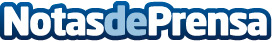 Los mejores espectáculos para la 'vuelta al cole' de entradas.comUna terapia infalible con los mejores espectáculos y estrenos para animarse tras las vacaciones con los más pequeños de la casaDatos de contacto:David MálagaNota de prensa publicada en: https://www.notasdeprensa.es/los-mejores-espectaculos-para-la-vuelta-al_1 Categorias: Artes Escénicas Música Sociedad Madrid Entretenimiento http://www.notasdeprensa.es